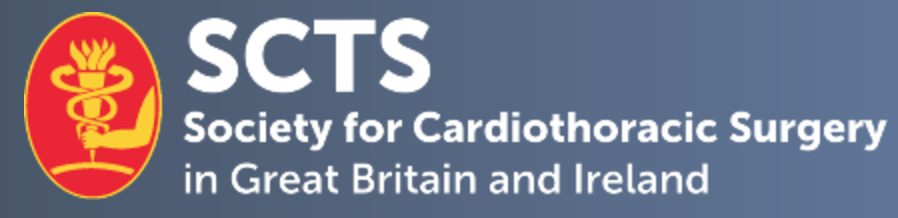 SCTS National Thoracic Surgical Tutor Application FormDeclaration:I hereby confirm that the details above are correct and, if selected as National Thoracic Surgical Tutor, to attend Education sub-committee meetings on a regular basis.Applicant signature:					Date: 	Please complete and return this form, as well as a brief CV, by email to isabelle@scts.org.Closing Date for applications:		31st October 2021 Personal details.         Candidate NameCurrent post & hospitalMobile number:E-mail Address:Current SCTS memberYes                                      No            Yes                                      No            Yes                                      No            1. Describe your previous contributions to the specialty of cardiothoracic surgery and to the Society for Cardiothoracic Surgery (SCTS).No more than 300 words   2. Describe your previous involvement with thoracic surgical education.No more than 300 words   If appointed, describe your proposed plans and vision for the post and the future of thoracic surgical education.No more than 300 words   4. Provide any further information to support your application.No more than 300 words   